                 密级：公开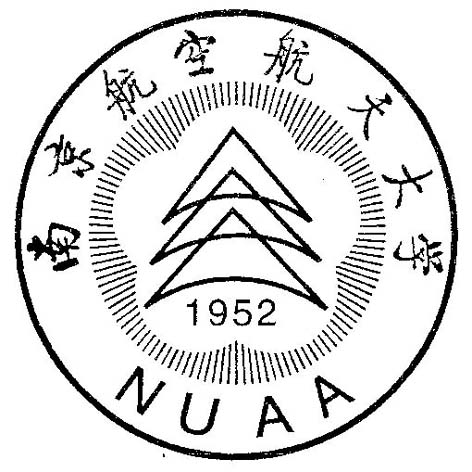 南京航空航天大学计算机科学与技术学院/人工智能学院基本科研业务费科研项目杰出人才培育基金申请书南京航空航天大学计算机科学与技术学院/人工智能学院填表说明一、申请书报送一式1份，请用A4纸双面打印，于左侧装订。二、注意事项1．《申请书》除简表外，不制定统一表格填写。由申请者根据撰写提纲编写，提供内容翔实、文字清晰的打印件。2.《申请书》简表中所属学科——二级学科；研究年限——3年；研究性质——基础研究，应用基础研究。3.《申请书》的章节目次简表；简历；主要学术成绩、创新点及其科学意义；拟开展的研究工作；代表性成果；申请项目简表报告正文部分一、简历（简述大学（含）以上学历、主要学术任职、主要科研工作经历，包括主持或参加的各类科研项目以及所获人才基金项目等的研究工作，应列出项目类别、编号、名称、研究起止年月、获资助金额、已完成或正在进行等内容，必须注明是主持还是参加。）1. 学习简历2. 工作简历3. 访问研究4. 主要主持和参与的各类科研项目情况5. 获奖情况二、主要学术成绩、创新点及其科学意义（着重阐述近几年来在基础研究或应用基础研究方面所取得的成果）；三、拟开展的研究工作1.	立项依据2.	研究内容和拟解决的关键科学问题。3.	拟采取的研究方案及可行性分析。4. 预期研究成果。（包括发表论文、申请专利、研究报告等）四、代表性成果项目名称申请人申请日期项目基本信息项目名称项目基本信息所属学科项目基本信息研究年限项目基本信息拟申报人才项目名称项目基本信息申请经费（万元）研究性质申请人信息姓名性别申请人信息出生年月职称申请人信息学位主要研究领域申请人信息联系电话手机号码申请人信息电子邮件关键词(最多5个)关键词(最多5个)研究内容摘要及创新点（限300字）